6C Jobs1 – How many jobs can you name? Write all jobs that you know in your notebook. Napiši sve zanimanja koja znaš u bilježnicu.2 - Do ex. 1 in your book. Listen and repeat the jobs.	Slušaj i ponavljaj 1 zadatak. Ovdje je link za slušanje: https://elt.oup.com/student/project/level4/unit06/audio_hr?cc=hr&selLanguage=hr(page 72, exercise 1a)3  - Write the names of jobs under the right picutre. Napiši imena zanimanja ispod slika 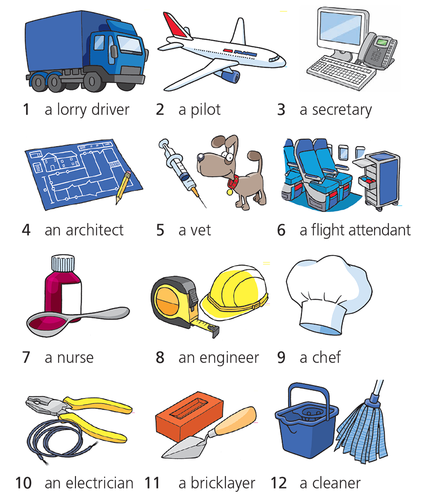 ___________	____________		____________	_________________________	¸______________  	______________	__________________________	_______________		_____________	____________4 – Do ex. 1, 2 and 3 in your workbook. Napravi zadatke 1, 2 i 3 u radnoj bilježnici str. 58.5  - Play some online games about jobs. Odigraj koju igricu o zanimanjima: https://wordwall.net/hr/resource/529314/engleski-jezik/jobshttps://wordwall.net/hr/resource/523324/engleski-jezik/jobshttps://wordwall.net/hr/resource/1008655/engleski-jezik/jobshttps://wordwall.net/hr/resource/2206998/engleski-jezik/jobshttps://wordwall.net/hr/resource/1495895/engleski-jezik/jobs